四川信息职业技术学院科技处文件学院科技处〔2023〕003号关于学校2023年科研课题（普通类）申报的通知各部门、各职工：为提高学校对区域文化、产业、社会事业的贡献力，助力学校“双高”建设，根据工作安排，现启动学校2023年普通类科研课题申报工作。现将有关事项通知如下。一、课题负责人与成员要求1、每位课题负责人限主持申报1个课题，且最多参研3个课题。课题成员最多5人（支持校外人员参与），严禁挂名。以前校级课题尚未结题者也可以申报。2、青年科研基金课题负责人为本校教龄小于5年，且第一次申报课题者。二、课题选题1、围绕《中华人民共和国职业教育法》《中共中央办公厅国务院办公厅关于深化现代职业教育体系建设改革的意见》文件，研究职业教育未来的新内涵、新任务、新趋势、新热点。2、围绕《四川省国民经济和社会发展第十四个五年规划和二〇三五年远景目标纲要》《四川省教育厅关于推动高校强化科技服务融入新发展格局的指导意见（川教[2021]103号）》《广元市“十四五”新型工业化发展规划（修订）（广府发[2022]29号）》《四川省“十四五”川陕革命老区发展规划》等文件，研究学校服务区域文化、产业、社会事业、乡村振兴的新机制、新路径、新方案。3、围绕《中共中央办公厅 国务院办公厅关于新时代进一步加强科学技术普及工作的意见》文件，研究科普作品、科普设备、科普项目、科普活动、科普案例，提高广大市民科学素养。4、广元文化研究，包括名人文化、蜀道文化、三线文化、红色文化、民俗文化、非遗文化等。5、围绕学校十四五发展规划、部门十四五发展规划和自身工作岗位创新工作方法、提高工作效能的研究。特别说明：(1)与政、行、企、校、所协同研究的课题优先立项（提供科研合作协议，课题组含校外人员）；(2)成果能直接促进区域文化、产业和企事业单位发展者优先立项（提供转化承诺书）；(3)有前期成果者优先立项（提供证明）。(4)青年基金课题优先立项。三、课题成果1、必选成果：研究报告1份，体现主要学术观点、学术水平，字数>4000字、查重率<10%。2、可选成果：论文、资政报告、发展规划、实施方案、作品、系统、专著、样机、专利、软著、标准、工艺、读本、科普活动、教学资源、应用证明等任选其一，质量符合要求。3、关于论文：虽未公开发表于CN期刊，但发表于政府内参、报纸正刊、高校内刊，且正文字数>6000字、查重率<10%，以普刊论文对待；1件实用专利或软著可代1篇普刊论文，1件发明专利可代1篇核刊论文。4、绿色结题：(1)研究报告>1万字、查重率<10%，且水平达标；发明专利1件；(2)市级以上行标1件；(3)成果转化应用证明1份+新闻报道1次；(4)科普活动2次+新闻报道2次；(5)成果获市级以上荣誉表彰1项。四、其他要求1、课题周期：一般为1年，最长2年。2、课题经费：原则上社科一般课题0.8万元/项、重点课题1万元/项，也可根据研究内容申请经费。工科课题、科普课题由研究内容据实申请经费。3、课题采取网上申报，课题负责人通过学校OA进入“科研系统”填写申报书，2023年3月1日24时截止。4、课题联系人：张金玲，18111361306。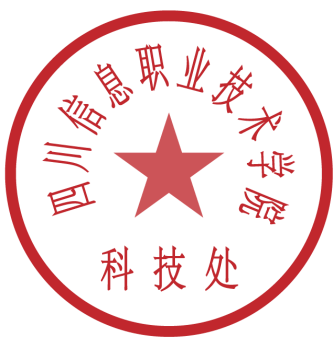 科技处      二〇二三年一月一日四川信息职业技术学院科技处         2023年1月3日印发